Boletín de Prensa 002 – Febrero de 2013Encuentros con Comités Municipales de Cafeteros de AntioquiaMás de 850 líderes cafeteros de Antioquia asisten al Encuentro Gremial en la Granja Esteban Jaramillo del municipio de VeneciaLos miembros de los Comités Municipales de Cafeteros conocen la inversión de 2012 en Antioquia Cafetera y las últimas noticias gremiales. 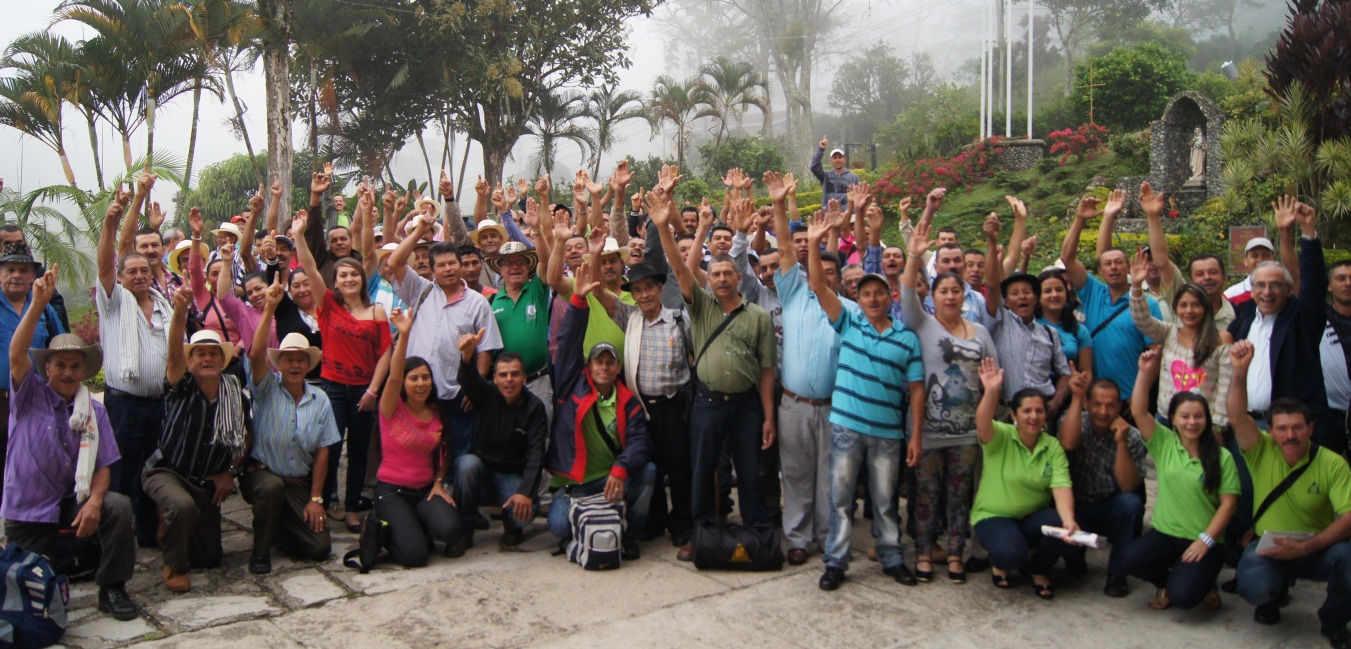 Medellín – Cada año se realiza en Antioquia, el encuentro gremial con los miembros de los Comités Municipales de Cafeteros quienes representan a las 90 mil 200 familias cafeteras que habitan en los 94 municipios productores de café del departamento.Los miembros de los Comités Municipales de Cafeteros reciben del Comité Departamental y del Director Ejecutivo, los datos de inversión de 2012. En Antioquia, la inversión del año anterior fue de 87 mil 200 millones de pesos destinados a competitividad de la caficultura (42 mil millones de pesos), Apoyo al Ingreso del Caficultor – AIC (15 mil 960 millones), obras de desarrollo (9 mil millones), educación (mil millones) y salud (125 millones). Además de recibir el Informe de Compromiso Social del año anterior, los caficultores tienen jornadas de capacitación sobre temas de actualidad cafetera. 